1.- La clínica privada LA SALUT, SL, realitza activitats mèdiques exemptes d’IVA i activitats estètiques subjectes a IVA. Els productes que compra s’utilitzen indistintament per ambdues activitats. En l’exercici econòmic anterior, va ingressar 138000€ amb dret a deducció i 70000€ sense dret a deducció. En l’exercici econòmic actual realitza les operacions següents: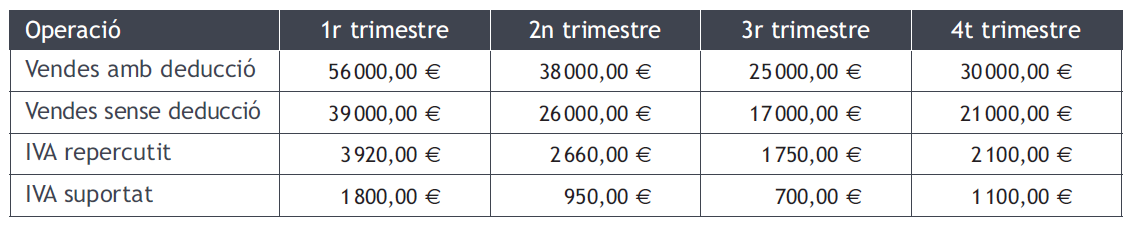 Aplica la prorrata general i calcula la liquidació d’IVA corresponent a cada trimestre.2.- L’empresa HALL, SA dedicada a la compravenda de productes, realitza operacions subjectes i no exemptes i operacions exemptes limitades. Durant l’any 2022 va tenir una prorrata definitiva del 80%. Les operacions realitzades durant l’any 2023 són les següents:Liquidem l’IVA dels quatre trimestres utilitzant la regla de la prorrata general.PERÍODEIVA MERITATIVA MERITATIVA SUPORTAT(deduïble i no deduïble)IVA SUPORTAT(deduïble i no deduïble)OPERACIONS EXEMPTESPERÍODETIPUSBASE IMPOSABLETIPUSBASE IMPOSABLEOPERACIONS EXEMPTES1r TRIMESTRE21%4%170 000€30 500€21%145 000€40 000€2n TRIMESTRE21%10%205 000€42 000€21%260 000€42 5000€3r TRIMESTRE21%4%195 800€23 700€21%190 000€38 000€4t TRIMESTRE21%10%260 000€38 000€21%230 000€48 000€TOTAL965 000€965 000€825 000€825 000€168 500€